Een vat is met behulp van een thermisch geïsoleerde wand in twee compartimenten verdeeld, X en Y. Deze wand kan wrijvingsloos in het vat bewegen. X en Y bevatten ideale gassen met dezelfde druk P, volume V en temperatuur T zoals weergegeven in de figuur hieronder. De temperatuur van X wordt verhoogd naar 3T, hierna bereikt het systeem een evenwicht. De temperatuur T van Y blijft de gehele tijd constant  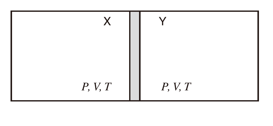 Wat is de druk van Y bij het evenwicht na verhogen van de temperatuur? P1,5 P2 P3 PAntwoord: CNieuwe toestand X: druk=P’, volume=V’ en temperatuur=3TNieuwe toestand Y: druk=P’, volume=2V-V’ en temperatuur=TGaswet in X:   Gaswet in Y: Invullen geeft: 